 Borough of Bromley	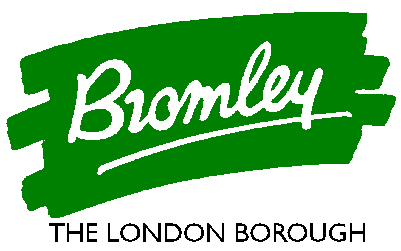 Compliance Statement for Organisations wishing to access the  ExtranetIntroductionThe London Borough of Bromley Extranet exists to allow the Council and partner organisations to share business information. It is available to any authorised user with an internet connected computer (including smartphones and tablet PCs) and consists of a number of private websites each relating to a particular business discipline. Each site is ‘owned’ by a specific  Officer who is also responsible for approving requests for access. To get access to the Extranet the following steps must be completed:A Director or equivalent must sign this compliance statement on behalf of your organisation. This provides assurance that the policies and procedures necessary to ensure the Extranet continues to function effectively will be actively supported and implemented.  Individual users must complete the request for remote access ( form Ext 1.0) taking particular care to read and understand the Acceptable Use Policy, and then submit the application to the appropriate site owner. On approval a username and temporary password will be supplied by the  Information Systems Division. Extranet access will be reviewed every six months by the site owner.  will take all reasonable steps to ensure that the Extranet is available 24 hrs a day, 7 days per week. However, the Council and its IT Partner Capita is not responsible for any connection issues relating to third party equipment including Internet Service Providers and other telecommunications companies. Data ProtectionTo assure good governance, an Information Sharing Protocol must be agreed and signed between The London Borough of Bromley and your organisation  has a template agreement that can be used if required. The Extranet has been designed to be easy to use and does not incorporate the complex security features that are appropriate for highly sensitive information. Use of the Extranet is entirely at your own risk and you should carefully consider any relevant business, legal, or compliance standards before sharing any information. Please note carefully that the Extranet is emphatically not recommended for the sharing of highly sensitive data.The London Borough of Bromley does not warrant or guarantee the confidentiality, integrity or availability of any information uploaded to any  Extranet site, nor accept any liability for damage or loss arising from the use of the Extranet. Acceptable Use PolicyI/We agree to abide by the following acceptable use standards at all times, whether connected to an  extranet Site or when processing data downloaded from an  Extranet site. I/We understand that access to the  Extranet is at the discretion of the  site owner, subject to s policies and procedures and that I/We  have no right of approval or veto over access to  Extranet sites.I/We understand that downloading data from the  Extranet confers no additional rights of ownership, use, or processing. Downloaded data remains the property of the owner as defined by statue or contract, and the data continues to be subject to the Data Protection Act 1998. I/We will ensure that information from the Extranet is not left on display when unattended (on screen or on printed copy) and will not share information from the Extranet with any unauthorised persons (including those within my/our organisation) or third parties.I/We will not leave an internet session connected to the  Extranet when not in use. I/We will ensure that a password controlled screen saver is used to lock unattended screens or after 5 minutes of inactivity.I/We will ensure that  Extranet logins are only used by the specific named individual to whom they were originally provided. Other members of staff, associates, family or friends will not be permitted to access any  Extranet site for any reason whatsoever.I/We will ensure that authentication credentials (including login ID, password) are always protected, never shared, and never written down (NB. It is perfectly acceptable to write down clues or reminders to passwords, as long as the reminder can only be understood by the user).I/We will only use the personally named logins and passwords provided to me/us and will not under any circumstances use the login and/or password of another person even if asked by them.I/We will not store information from the  Extranet on portable media or home/office computer disk drives except for specific and agreed business purposes and only when protected by industry standard encryption. I/We confirm that all connections will be made from “hard-wired” devices, or secured (not public) wi-fi or mobile broadband connections.I/We will not access the  Extranet from a computer that is shared by members of the public such as an internet café.I/We will not use a company/private computer to access the  Extranet when in a public space such as a café, park or street.I/We will ensure that office and personal PC’s used to access the  Extranet are kept up to date with the latest security fixes and anti-virus software. I/We understand that equipment and telecommunications services not owned or provided by the Council will not be supported by the Council or its contractors in the event of a fault or other issue.  I/We understand that the  Extranet is not to be used for the sharing of highly sensitive information and that any information I/We upload to an Extranet site is at My/Our own risk. I/We will not under any circumstances upload information to the  Extranet that could be classified by any of the following definitions:Personal or Sensitive Personal Data as defined by the Data Protection Act 1998, except as required by legitimate business purposes and subject to the principles of the act.Information about 100 or more identifiable individuals, other than information sourced from the public domain.Details of; spousal, sexual, racial or similar abuse, the investigation or prosecution of a crime, the apprehension of an offender, or any threat of significant harm to an identifiable individual or group.Borough or wider civil contingency plans or information obtained in relation to anti terrorist activity and/or planning but excluding general emergency plans or strategiesCommercially sensitive documents where the release of the information could significantly prejudice any party or cause reputational, financial or operational damage to any business concern.Configuration details relating to the controls of IT networks &/or network defences that may facilitate further attackData classified as or protectively marked RESTRICTED (IL3) under the UK Government’s  Impact Level Tables.I/We will inform  immediately when any rights of access to the  Extranet are no longer required whether due to change of role or ending of employment. I/We will never permit the login and password details of one user to be ‘passed on’ to another person. I/We understand that any perceived abuse of the system may result in all access rights to the  Extranet being suspended.Compliance StatementTo be completed by a Director, Senior Partner, or equivalent person with the authority to make an undertaking on behalf of the organisation as a whole.  I confirm that an Information Sharing Protocol between my organisation and the London Borough of Bromley has been agreed and signed andI confirm that my organisation will comply with the  Extranet Acceptable Use Policy as laid out above and any other policies and procedures that may from time to time be implemented to ensure the efficient working of the  Extranet andI confirm my organisation will take active steps to ensure that all relevant staff are fully aware of their corporate and personal responsibility to abide by the  Extranet Acceptable Use Policy and the Information Sharing Protocol between our two organisations. and the efficient and secure working of the  Extranet.  Name *Organisation *Position *Office Tel No.E-mailSigned Date